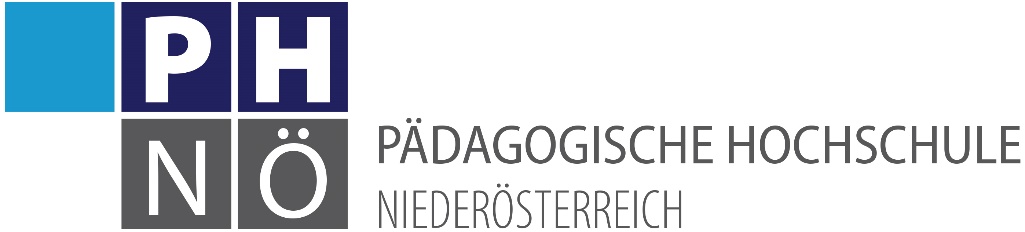 Rückwärtiges Lerndesign – Aufgabenkultur – WerkzeugeWEBBs Depth of KnowledgeWebbs Modell ist eine Antwort darauf, wie man den Anspruch von kompetenzorientierten Lehrplanforderungen einschätzt und in Folge geeignete Aufgaben auswählt bzw. erstellt. Das daraus entstandene Werkzeug für die Einschätzung von Komplexität nennt sich „Depth of Knowledge“ und ist in vier Bereiche gegliedert. Webbs Werkzeug macht es möglich, den Komplexitätsgrad unter Berücksichtigung der Handlungssituation, die eine Kompetenzaufgabe erzeugt, zu bestimmen. Anders gesagt: Lehrpersonen können in zwei Phasen den kognitiven Anspruch einschätzen („Kodierung“), um dann den Anspruch geplanter Aufgaben einzuschätzen und diese in Einklang mit den Kompetenzzielen zu bringen (Webb, 2007). Analysen von Lehrpersonen haben bisher gezeigt, dass in Schulbüchern überwiegend Wiederholungsübungen angeboten werden, d.h. Webb Bereiche 1 und 2.Komplexitätsbereiche nach WebbBereich 1: ErinnernFakten, Informationen, einfache VerfahrenBereich 2: Fertigkeiten/SchlüsselkonzepteInformationen bzw. Schlüsselkonzepte anwenden; zwei oder mehrere Schritte; Überlegungen über Lösungswege anstellenBereich 3: Strategisches DenkenLogisch denken, einen Plan entwickeln, Belege/Daten verwenden, mehrere Lösungswege zur Verfügung stellen, begründen, Schritte in Reihenfolge setzen, abstrahierenBereich 4: Erweitertes DenkenUntersuchen, erkunden, nachdenken, mehrere Bedingungen bei der Problemanalyse und Lösungsfindung berücksichtigen, vernetzen, in Beziehung setzen, eine Lösungsstrategie aus vielen möglichen entwickeln und anwenden Einsatz: Im Vorfeld des Unterrichts bei der Einschätzung des Kompetenzziels, der Auswahl bzw. der Erstellung von Aufgaben.MARZANOs 4.0 SkalaMarzano setzte sich u.a. mit der Frage der kriteriengeleiteten Beurteilung von Kompetenzleistungen (Komplexitätsgrade 3 und 4 bei Webb) auseinander. Sein Werkzeug dafür nennt sich „4.0-Skala“ und ist eine Form von Beurteilungsraster, die üblicherweise aus vier Qualitätsstufen besteht. Diese benennt Marzano mit „4.0“, „3.0“, usw. Sie können genauso gut „Zielbild übertroffen“, „getroffen“, „teilweise getroffen“ und „mit Hilfe“ genannt werden.Ziebild übertroffenZielbild getroffenWie zeigt sich die erzielte Leistung? Welche Aspekte sind wichtig?Zielbild teils getroffenMit HilfeMit Hilfe in der Lage, das Zielbild teils zu treffen.Einsatz: Nach Erfüllung einer Kompetenzaufgabe bei der Rückmeldung von erbrachten Leistungen, die komplex sind, d.h. in die Webb-Bereiche 3 oder 4 einzuordnen sind.